Friidrott - Anmälningar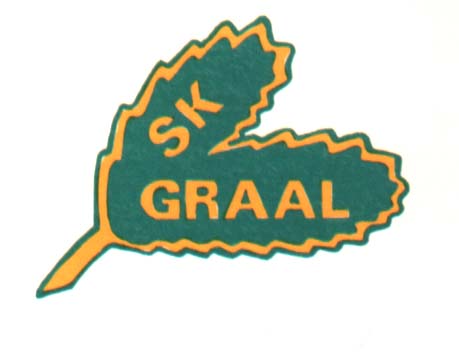 Ansvarar för att:Följa styrelsens mål och riktlinjer.Samordna och genomföra anmälningar till tävlingar som går under friidrottsektionen. Här räknas såväl bantävlingar som landsvägs- och terränglopp in.Informera klubbens medlemmar om anmälningstider och hur man anmäler sig till tävlingar.Informera kassören så att betalningar genomförs i tid till respektive arrangör.